Integrated Urgent Care andNHS 111 Minimum Data SetProviders’ HandbookNHS 111 ProgrammeVersion 0.901November 2016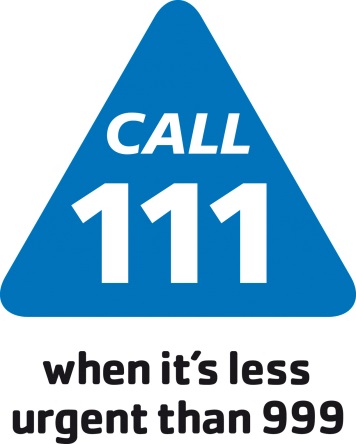 Document controlContentsDocument control	11	Contents	22	Introduction	33	Minimum data set summary	64	Commissioner coverage	75	Calls offered	86	Staffing and costs	147	Patient experience	15Example user survey from NHS 111 evaluation	21IntroductionPurposeThis document sets out the provider element of a specification of an aggregate data return. Information on use of urgent and emergency care services needs to be provided separately by commissioners. This is in a separate dataset.The purpose of the minimum data set is to add intelligence to commissioners’ decisions as to the ongoing design and place of NHS 111 in their urgent care service. It will also be vital to the wider NHS in making their decision as to how and when to adopt NHS 111. With this in mind, it needs to be reviewed when the NHS 111 service is fully rolled out.AudienceThe primary audiences for this document are the NHS in the pilot areas who are responsible for setting up and running the NHS 111 service in their local area and their providers.StatusThis version of the document is the final version of the minimum dataset for commissioners. It has been developed by a group of experts on commissioning, service provision and data. Key stakeholders then reviewed. Related documentsThis document should be read in conjunction with the following:NHS 111 Minimum Dataset – Commissioners VersionService summaryVisionThe NHS 111 service will make it easier for the public to access urgent healthcare and also drive improvements in the way in which the NHS delivers that care. The easy to remember, free to call 111 number will clinically assess callers during their first contact and direct them to the right local service first time.Core principlesThe NHS 111 service operates according to the following core principles:Ability to dispatch an ambulance without delayCompletion of a clinical assessment on the first call without the need for a call backAbility to refer calls to other providers without the caller being re-triagedAbility to transfer clinical assessment data to other providers and book appointments where appropriateConformance with national quality assurance and clinical governance standardsScopeThe main components of the service are as follows:a memorable three digit telephone number – 111 – with associated brand and marketing guidelines111 operations providing call handling, clinical assessment and referral of callers to other NHS local services for 111 calls in a limited geographic area;national telephony that routes 111 calls to the appropriate 111 operationnational quality assurance and clinical governance standardsNHS 111 is a simple access point to integrated 24/7 urgent care services in a local area that provides the following benefits.improved patient and carer experience by providing clear, easy access to more integrated servicesimproved efficiency of the urgent and emergency health care system by connecting patients to the right place, first timeincreased public confidence and enhanced reputation of the NHSprovision of a modern, efficient entry point to the NHS focussed on patient needs and supporting the use of lower cost channelsprovision of management information that enables the commissioning of more effective and productive health care services that are tuned to meet patient needsHow will 111 work?NHS 111 is available 24 hours a day, 7 days a week, 365 days a year to respond to people’s health care needs when:it’s not a life threatening situation, and therefore is less urgent than a 999 callthe GP isn’t an option, for instance when the caller is away from homethe caller feels they cannot wait and is simply unsure of which service they requirethe caller requires reassurance about what to do next.NHS 111 answers the call, assesses the caller’s needs and determines the most appropriate course of action, including:for callers facing an emergency, an ambulance will be despatched without delaywhere a face to face consultation is required, an appointment will be booked or the caller will be referred to the service that has the appropriate skills and resources to meet their needs in the required timeframefor callers who do not require a face-to-face consultation, information, advice and reassurance will be providedwhere the call is outside the scope of NHS 111, the caller will be signposted to an alternative serviceFull details of locally available services are maintained in a directory of services and referral protocols are in place with health care service providers so that the NHS 111 service is able to book appointments, refer callers and transfer information.Management information is provided to commissioners regarding the demand, usage and performance of services in order to enable the commissioning of more effective and productive services that are tuned to meet people’s needs.Minimum data set summarySummaryThis dataset is a commissioner level record. Data on calls, staff and costs is required to show information separately for each month.Data on patient experience is required every six months, starting with reporting in November 2011 on experience to September 2011.Where to send dataData will be collected through the Unify2 data collection system – a standard way of collecting data on NHS activity and performance. To register with this system, you need to send your name, phone number and e-mail address to unify2@dh.gsi.gov.uk. The UNIFY team will then give you guidance on how to use the Unify2 system. This system uses a Microsoft Excel template for the data that is available on the Unify2 system and the NHS 111 QUICKR site TimingData providers should upload data onto Unify2 and sign off no later than 14th of the month following the month to which data relates. We will take a snapshot of the data provided at that point and publish soon after. RevisionsIf you become aware that previously submitted data is wrong, you are free to resubmit that data via Unify2. Please email ashley.thomas1@nhs.net to ask for a revision. All published data will be flagged as the latest position rather than a definitive picture.Commissioner coverageCommissioner name and time period coveredReason needed: To help specify the data included and track change over time.Definition: The template for collecting the data will give a drop down list of organisations and a separate list of months.Population coveredReason needed: As a denominator on other measures in the minimum data set to allow comparison between areasDefinition: This is the number of resident population who are able to access this site’s single point of access. Defined by Office for National Statistics resident population estimates closest to the month the data relates to.Calls offeredIntroductionThis information is to be reported for each month where the NHS 111 service has run for at least some of the month. Information for each month is to be reported separately.It is to be reported by 14th of the month following the end of the month to which the data relates.Time period coveredReason needed: To help specify the data included and track change over time.Definition: Which calendar month the data on calls covers. Number of calls offeredReason needed: To give a measure of scale of the single point of access service at this site. As denominator for other fields in the minimum dataset.Definition: All calls in calendar month received by single point of access in the [pilot] site. A call is received as soon as the call connects to the service’s telephony system, that is, hits the providers switch.Number of calls through 111 numberReason needed: To give a measure of how prevalent the 111 number is used to access the single point of access service at this site. Definition: Of the calls offered in item 5.3, how many were through people dialling 111?Number of calls through other numbersReason needed: To give a measure of how prevalent the 111 number is used to access the single point of access service at this site. Definition: Of the calls offered in item 5.3, how many were through people dialling numbers other than 111?Number of abandoned calls (national quality standard 8)Reason needed: To give a measure of the quality of access: the national quality standards for GP out of hours care (2006) states that “No more than 5% calls [should be] abandoned”. Definition: Of the calls offered in item 5.3 and reaching 30 seconds following being queued for an advisor, how many did the caller hang up before they were answered?Number of answered callsReason needed: To give a measure of the access and denominator for indicators. Definition: Of the calls offered in item 5.3, how many were answered, that is, the call handler given the caller? Number of answered calls through 111 numberReason needed: To give a measure of the access through people dialling 111 compared to other routes of accessing service. In particular, to highlight the impact of any queuing problems. To account for the length / tone of front end messaging in interpreting volumetric data.Definition: Of the 111 calls offered in item 5.4, how many were answered, that is, the call handler given the caller? Number of answered calls through other numbersReason needed: To give a measure of the access through people dialling numbers other than 111 compared to other routes of accessing service. In particular, to highlight the impact of any queuing problems to account for the length / tone of front end messaging in interpreting volumetric data.Definition: Of the non-111 calls offered in item 5.5, how many were answered, that is, the call handler given the caller? Number of calls answered within 60 seconds (national quality standard 8)Reason needed: To give a measure of the quality of access: the national quality standards for GP out of hours care 2006) states that “All calls must be answered within 60 seconds of the end of the introductory message which should normally be no more than 30 seconds long”.Definition: Of the answered calls received in item 5.7, how many were answered within 60 seconds of being queued for an advisor?Number of calls where person triagedReason needed: To give a measure of the type of service received and clinical use of call handlers.Definition: Of the answered calls received in item 5.7, how many were triaged at some point during their call? For the purposes of the  a triaged call is where the clinical assessment tool has been opened and used.Reasons where person was not triaged – caller terminated callReason needed: To give a measure of the service received and clinical use of call handlers.Definition: Of the answered calls received in item 5.7, how many were not triaged at some point during their call and the reason for this was that the caller did not want to continue the call. Reasons where person was not triaged – caller referred without triageReason needed: To give a measure of the service received and clinical use of call handlers.Definition: Of the answered calls received in item 5.7, how many were not triaged at some point during their call and the reason for this was that the caller was referred to another service without triage.Reasons where person was not triaged – caller given health informationReason needed: To give a measure of the service received and clinical use of call handlers.Definition: Of the answered calls received in item 5.7, how many were not triaged at some point during their call and the reason for this was that the caller was given information about condition or about health services. Reasons where person was not triaged – other reasonReason needed: To give a measure of the service received and clinical use of call handlers.Definition: Of the answered calls received in item 5.7, how many were not triaged at some point during their call and the reason for this was not included in items 5.12 – 5.14 above. Number of answered calls that were transferred to, or answered by, a clinical advisorReason needed: To give a measure of ability of frontline call receiving staff to deal with users’ needs.Definition: Of the answered calls received in item 5.7, how many were transferred to, or answered by, a trained clinical advisor using a Clinical Decision Support System and without a lapsed professional certification.Number of answered calls that were warm transferred to a clinical advisorReason needed: To give a measure of performance against service specification: this is that all transfers to clinical advisors will be warm transfers.Definition: Of the calls that were transferred to clinical advisor in item 5.16, how many were transferred while the caller was live or on hold? Of the calls warm transferred to a clinical advisor, what is the average time spent in the warm transfer phase – NHS 111 live transfer timeReason needed: To give a measure of performance against service specification: this is that all transfers to clinical advisors will be warm transfers and to identify where call backs are being avoided through excessive warm transfer queues.Definition: Of the calls that were warm transferred to clinical advisor in item 5.17, what is the average (mean) transfer time? This is the total waiting time for the caller, not just time spent on hold. Clock should start when the interim disposition is reached, indicating a transfer is required. Clock should stop when the clinician opens the call to complete the episode. This will include the physical call transfer and any talk time between clinician and non-clinician.Number of calls where person offered call backReason needed: To give a measure of performance against service specification: this is that call backs will be kept to a minimum.Definition: Of the answered calls received in item 5.7, in how many was the call ended and queued for call back? Number of calls where person was called back within 10 minutesReason needed: To give a measure of performance against service specification: this is that call backs will be kept to a minimum, and where they are queued for a call back this will be within 10 minutes.Definition: Of the calls where person was offered a call back in item 5.19, in how many was the person actually called back within 10 minutes of the end of their call?Average episode lengthReason needed: To give a proxy measure of user satisfaction.Definition: For all answered calls received in item 5.7, the average (mean) time in minutes of the total length of the user episode. This is from the moment the call is offered until the end of the episode when the user hangs up following initial call or call back. This is not the length of talk time, rather the whole time from beginning to end of episode. Give detail in minutes.Some sites record and some cannot record very short episodes, for example, where patient has dialled 111 by mistake. To improve the comparability between sites, The average episode length should be calculated on the central 95% of recorded calls (that is, removing the 2.5% calls with highest episode length and 2.5% calls with lowest episode length).Calls to a clinicianReason needed: To measure use of the Clinical Assessment Service (CAS) introduced as part of Integrated Urgent Care.Definition: Of the total answered calls received in item 5.7, how many were transferred to, or answered by, a trained clinician without a lapsed professional certification, working within the Clinical Assessment Service (clinical hub). This data item includes, but is not limited to, all the calls counting towards 5.16; although a single call transferred to a clinical advisor using a Clinical Decision Support System (CDSS) and also to another clinician in the CAS should only count once. “Transferred” includes both live transfers and call backs.Clinical Assessment ServiceA call answered by or transferred to a clinician within a Clinical Assessment Service (CAS) can be counted if all the following requirements are met:The caller speaks to a Clinical Advisor using a (as in a ‘traditional’ NHS 111 service), or a clinician not using a CDSS;The telephone call is recorded by voice recording software and is available for Call Review purposes;The outcome of the call (what happens to the patient at the end of the call) is captured (in whatever system they are employing) by the clinician and this outcome and all other elements of the patient call are available;The call has presented to and routed through the national NHS 111 telephony network; this includes, but is not limited to, any call which may be routed via an Interactive Voice Response process at a local level.DispositionsReason needed: Items 5.23 – 5.27c are included to give an information of what advice was given to callers. This gives an indication of the impact upon the local urgent and emergency care system. This should be the final advice given to the caller, not just the advice or disposition from the initial call handler (though clearly is the same thing where someone is not transferred to a clinical advisor). A standard group of dispositions is available for the NHS Pathways system and we can advise on what should be included from other systems in order to be consistent across pilots.Number of emergency ambulance final dispositions.Definition: The number of final dispositions that result in an emergency ambulance being dispatched. This includes CatA and CatB historically and is approximately corresponds to Red1+ Red2 and Green1 + Green2 categories respectively from 1st April 2011. Number of callers recommended to attend an A&EDefinition: Of the triaged and non-triaged calls received in items 5.11 and 5.12, and where an ambulance has not been dispatched, how many were referred to an type 1 or 2 A&E department (defined in Hospital Episode Statistics A&E data dictionary). This excludes a walk in centre, minor injuries unit and urgent care centre.Number of callers recommended to attend other primary care servicesDefinition: Of the triaged and non-triaged calls received in items 5.11 and 5.12, and where an ambulance has not been dispatched, how many were referred to a primary care service. A referral is a suggestion to get in touch with that service as soon as it is available. Primary care services may include (but not be exclusive) to a GP practice, a GP out of hours service, dental care, walk in centre, minor injuries unit, urgent care centre or a pharmacist. 5.25a	Number of callers recommended to contact other primary care servicesDefinition: Of the number of callers recommended to attend other primary care services in item 5.25, how many were referred to contact (face to face) a primary care practitioner.5.25b	Number of callers recommended to speak to other primary care servicesDefinition: Of the number of callers recommended to attend other primary care services in item 5.25, how many were referred to speak to a primary care practitioner.5.25c	Number of callers recommended to contact a dental practitioner or pharmacistDefinition: Of the number of callers recommended to attend other primary care services in item 5.25, how many were referred to contact a dental practitioner or pharmacist.Number of callers recommended to attend another serviceDefinition: Of the triaged and non-triaged calls received in items 5.11 and 5.12, and where an ambulance has not been dispatched, how many were recommended to a service not included in 5.24 – 5.25. A referral is a suggestion to get in touch with that service as soon as it is available. These services may include (but not be exclusive to) district nurse, midwife, other community nursing, NHS direct, or police. Number of callers where not recommended to contact another service (self-care)Definition: Of the triaged and non-triaged calls received in items 5.11 and 5.12, and where an ambulance has not been dispatched, how many were not recommended to contact any service but given self-care advice. That is, the call resulted in “self-care with worsening” advice, that is, to get in touch with a service after a few days if symptoms have not improved, or a recommendation to self-care. This also includes calls where the caller ended the call without receiving a recommendation.5.27a	Number of callers given health informationDefinition: Of the number of callers not recommended to contact another service in item 5.27, how many were referred to a health information advisor, NHS Direct for health information or provided service location information.5.27b	Number of callers recommended home careDefinition: Of the number of callers not recommended to contact another service in item 5.27, how many were given home and / or symptom management advice. Also includes calls recommended deferred home care advice, that is, to contact a primary care practitioner if condition does not improve within a given time.5.27c	Number of callers not recommended to contact another service – non clinical.Definition: Of the number of callers not recommended to contact another service in item 5.27, how many were calls for a report of results or tests or where calls have been terminated early (by caller or handler).Staffing and costsIntroductionThis information is to be reported for each month where the 111 service has run for at least some of the monthInformation for each month is to be reported separately.Reason needed: To give an indication of the skill mix of the site and to mix with information on calls and dispositions to analyse the effect of skill mix on efficiency and effectiveness of site.Total handling time worked by call handling staffReason needed: To give a relative measure of resource use, in particular to generate an average handling length per call and the split of this between call handlers and clinical staff.Definition: For all answered calls answered in item 5.7, the total time in minutes call handlers spend dealing with calls during each calendar month. This is the sum of handling time on individual calls, that is, from the moment the call is answered (call answered time) until the user hangs up (call disconnect time), plus any post-call follow up or wrap time. As before, a clinical advisor is defined as a clinician without a lapsed professional certification. A call handler is therefore someone answering calls, who are not a clinical advisor.Total handling time worked by clinical staffReason needed: To give a relative measure of resource use, in particular to generate an average handling length per call and the split of this between call handlers and clinical staff.Definition: For all answered calls answered in item 5.7, the total time in minutes clinical staff spend dealing with calls during the calendar month. This is the sum of handling time on individual calls, that is, from the moment the call is answered (call answered time) until the user hangs up (call disconnect time), plus any post-call follow up or wrap time. As before, a clinical advisor is defined as a clinician without a lapsed professional certification. Price of serviceDefinition: This is the total amount that the NHS 111 service commissioner paid for the service. This includes the underlying contract value and any changes to this for different levels of call volume or performance. Where the contract is specified over a period longer than a month, the call volume / performance changes should be re-profiled appropriately over the relevant months to give a consistent cost / call figure. This is even if the re-profiling is done retrospectively.Patient experienceIntroductionThis section should be reported every six months (April-September and October-March). This should be reported for each six month period where the NHS 111 service is operating across all months. The April-September results should be reported at least by the 20th November and October-March results reported at least by the 20th May.The sample for the survey should include at least 200 users of the single point of access service in that six month period. It could be done over the telephone, paper or via the web. People should be surveyed between 1 and 2 weeks following the call to the single point of access service.The full questionnaire used is up to the individual provider, though attached is the questionnaire used in the evaluation of the NHS 111 pilots.Number of people responding to surveyReason needed: To give a denominator to calculate the key indicators of the value of the service to patients.Definition: To use the wording and options from question 13 in the questionnaire in the annex.Number responding who were very satisfied with 111 experienceReason needed: To measure the extent to which the service met people’s expectations. Definition: Of the number responding to the survey (from 7.2), how many people replied “very satisfied” to the question on satisfaction. To use the wording and options from question 13 in the questionnaire in the annex.Number responding who were fairly satisfied with 111 experienceReason needed: To measure the extent to which the service met people’s expectations.Definition: Of the number responding to the survey (from 7.2), how many people replied “fairly satisfied” to the question on satisfaction. To use the wording and options from question 13 in the questionnaire in the annex.Number responding who were neither satisfied nor dissatisfied with 111 experienceReason needed: To measure the extent to which the service met people’s expectations. Definition: Of the number responding to the survey (from 7.2), how many people replied “neither satisfied nor dissatisfied” to the question on satisfaction. To use the wording and options from question 13 in the questionnaire in the annex.Number responding who were dissatisfied with 111 experienceReason needed: To measure the extent to which the service met people’s expectations. Definition: Of the number responding to the survey (from 7.2), how many people replied “fairly dissatisfied” or “very dissatisfied” to the question on satisfaction. To use the wording and options from question 13 in the questionnaire in the annex.Number responding who did not rate satisfaction Reason needed: To measure the extent to which the service met people’s expectations. Definition: Of the number responding to the survey (from 7.2), how many people didn’t respond using one of the five possible responses given for question 13, for example if they say they didn’t know or refused to answer. To use the wording and options from question 3 in the questionnaire in the annex. Number responding who said they fully complied with adviceReason needed: To measure the quality of the advice given, from the patient perspective Definition: To use the wording and options from question 7 in the questionnaire in the annex. (all those saying “yes, all of it”)Number responding who said they partially complied with adviceReason needed: To measure the quality of the advice given, from the patient perspective.Definition: To use the wording and options from question 7 in the questionnaire in the annex. (all those saying “yes, some of it”)Number responding who said they didn’t comply with adviceReason needed: To measure the quality of the advice given, from the patient perspective.Definition: To use the wording and options from question 7 in the questionnaire in the annex. (all those saying “no”)Number responding who didn’t share a view on compliance with adviceReason needed: To measure the quality of the advice given, from the patient perspective.Definition: To use the wording and options from question 7 in the questionnaire in the annex. To include anyone who didn’t respond using one of the three possible responses given for question 7, for example if they say they didn’t know or refused to answer.Number responding who said problem had resolvedReason needed: To measure the quality of the advice given, from the patient perspective.Definition: To use the wording and options from question 11 in the questionnaire in the annex. (all those saying “completely better”) Number responding who said problem had improvedReason needed: To measure the quality of the advice given, from the patient perspective.Definition: To use the wording and options from question 11 in the questionnaire in the annex. (all those saying “improved”) Number responding who said problem had remained the sameReason needed: To measure the quality of the advice given, from the patient perspective.Definition: To use the wording and options from question 11 in the questionnaire in the annex. (all those saying “the same”) Number responding who said problem had got worseReason needed: To measure the quality of the advice given, from the patient perspective.Definition: To use the wording and options from question 11 in the questionnaire in the annex. (all those saying “worse”) Number responding who didn’t share a view on whether their problem was better or worse than before calling the SPAReason needed: To measure the quality of the advice given, from the patient perspective.Definition: To use the wording and options from question 11 in the questionnaire in the annex. To include anyone who didn’t respond using one of the four possible responses given for question 11, for example if they say they didn’t know or refused to answer.Items 7.17 – 7.41 are needed to measure the direct impact of the advice given, from the patient perspective. They need to use the wording and options from questions 11 and 15 in the questionnaire in the annex.Number responding who said that without the 111 service they would have used an ambulance serviceDefinition: All those saying (in Q18) “999 ambulance service”Number responding who said that without the 111 service they would have used an ambulance service and then subsequently used an ambulance serviceDefinition: All those saying (in Q9) “999 ambulance service” as 1st service and saying (in Q18) “999 ambulance service”Number responding who said that without the 111 service they would have used an ambulance service and then subsequently used an A&E serviceDefinition: All those saying (in Q9) “A&E department” as 1st service and saying (in Q18) “999 ambulance service”Number responding who said that without the 111 service they would have used an ambulance service and then subsequently used an primary care serviceDefinition: All those saying (in Q9) “A doctor/nurse at general practice” or “GP, out of hours” or “Urgent care centre” or “Walk in centre” or “Minor injuries unit” or “Pharmacist or chemist” or “NHS Direct” or “111 telephone service” as 1st service and saying (in Q18) “999 ambulance service”Number responding who said that without the 111 service they would have used an ambulance service and then subsequently used an other serviceDefinition: All those saying (in Q9) “other” as 1st service and saying (in Q18) “999 ambulance service”Number responding who said that without the 111 service they would have used an A&E serviceDefinition: All those saying (in Q18) “A&E department”Number responding who said that without the 111 service they would have used an A&E service and then subsequently used an ambulance serviceDefinition: All those saying (in Q9) “999 ambulance service” as 1st service and saying (in Q18) “A&E department”Number responding who said that without the 111 service they would have used an A&E service and then subsequently used an A&E serviceDefinition: All those saying (in Q9) “A&E department” as 1st service and saying (in Q18) “A&E department”Number responding who said that without the 111 service they would have used an A&E service and then subsequently used an primary care serviceDefinition: All those saying (in Q9) “A doctor/nurse at general practice” or “GP, out of hours” or “Urgent care centre” or “Walk in centre” or “Minor injuries unit” or “Pharmacist or chemist” or “NHS Direct” or “111 telephone service” as 1st service and saying (in Q18) “A&E department”Number responding who said that without the 111 service they would have used an A&E service and then subsequently used an other serviceDefinition: All those saying (in Q9) “other” as 1st service and saying (in Q18) “A&E department”Number responding who said that without the 111 service they would have used a primary care serviceDefinition: All those saying (in Q18) “A doctor / nurse at general practice” or “Minor injuries unit” or “Urgent care centre” or “Walk in centre” or “NHS Direct”Number responding who said that without the 111 service they would have used an primary care service and then subsequently used an ambulance serviceDefinition: All those saying (in Q9) “999 ambulance service” as 1st service and saying (in Q18) “A doctor/nurse at general practice” or “Minor injuries unit” or “Urgent care centre” or “Walk in centre” or “NHS Direct”Number responding who said that without the 111 service they would have used an primary care service and then subsequently used an A&E serviceDefinition: All those saying (in Q9) “A&E department” as 1st service and saying (in Q18) “A doctor/nurse at general practice” or “Minor injuries unit” or “Urgent care centre” or “Walk in centre” or “NHS Direct”Number responding who said that without the 111 service they would have used an primary care service and then subsequently used an primary care serviceDefinition: All those saying (in Q9) “A doctor/nurse at general practice” or “GP, out of hours” or “Urgent care centre” or “Walk in centre” or “Minor injuries unit” or “Pharmacist or chemist” or “NHS Direct” or “111 telephone service” as 1st service and saying (in Q18) “A doctor/nurse at general practice” or “Minor injuries unit” or “Urgent care centre” or “Walk in centre” or “NHS Direct”Number responding who said that without the 111 service they would have used an primary care service and then subsequently used an other serviceDefinition: All those saying (in Q9) “other” as 1st service and saying (in Q18) “A doctor/nurse at general practice” or “Minor injuries unit” or “Urgent care centre” or “Walk in centre” or “NHS Direct”Number responding who said that without the 111 service they would have used another healthcare serviceDefinition: All those saying (in Q18) “Someone else, please say”Number responding who said that without the 111 service they would have used another healthcare service and then subsequently used an ambulance serviceDefinition: All those saying (in Q9) “999 ambulance service” as 1st service and saying (in Q18) “Someone else, please say”Number responding who said that without the 111 service they would have used another healthcare service and then subsequently used an A&E serviceDefinition: All those saying (in Q9) “A&E department” as 1st service and saying (in Q18) “A&E service”Number responding who said that without the 111 service they would have used another healthcare service and then subsequently used an primary care serviceDefinition: All those saying (in Q9) “A doctor/nurse at general practice” or “GP, out of hours” or “Urgent care centre” or “Walk in centre” or “Minor injuries unit” or “Pharmacist or chemist” or “NHS Direct” or “111 telephone service” as 1st service and saying (in Q18) “Someone else, please say”Number responding who said that without the 111 service they would have used another healthcare service and then subsequently used an other serviceDefinition: All those saying (in Q9) “other” as 1st service and saying (in Q18) “Someone else, please say”Number responding who said that without the 111 service they would have used no healthcare serviceDefinition: All those saying (in Q18) “No, I would not have contacted anyone else”Number responding who said that without the 111 service they would have used no healthcare service and then subsequently used an ambulance serviceDefinition: All those saying (in Q9) “999 ambulance service” as 1st service and saying (in Q18) “No, I would not have contacted anyone else”Number responding who said that without the 111 service they would have used no healthcare service and then subsequently used an A&E serviceDefinition: All those saying (in Q9) “A&E department” as 1st service and saying (in Q18) “No, I would not have contacted anyone else”Number responding who said that without the 111 service they would have used no healthcare service and then subsequently used an primary care serviceDefinition: All those saying (in Q9) “A doctor/nurse at general practice” or “GP, out of hours” or “Urgent care centre” or “Walk in centre” or “Minor injuries unit” or “Pharmacist or chemist” or “NHS Direct” or “111 telephone service” as 1st service and saying (in Q18) “No, I would not have contacted anyone else”Number responding who said that without the 111 service they would have used no healthcare service and then subsequently used an other serviceDefinition: All those saying (in Q9) “other” as 1st service and saying (in Q18) “No, I would not have contacted anyone else”Example user survey from NHS 111 evaluation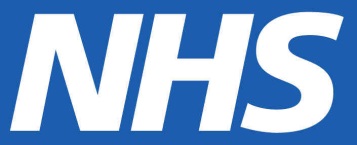 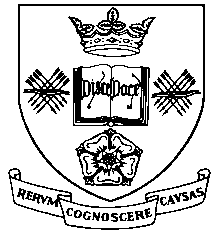 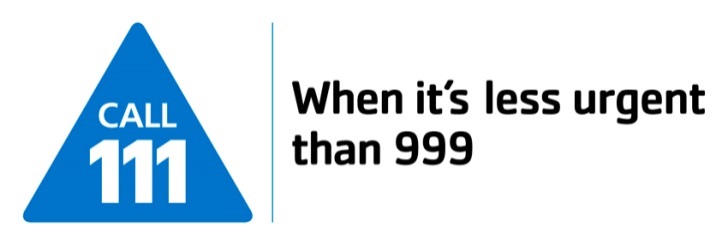 University of SheffieldYour views about the 111 telephone serviceI dialled 111I’m not sureI called another service and they put me through to 111 Please say what type of service this was (eg GP out hours) _______________I called another service and a message told me to call 111 Please say what type of service this was (eg GP out hours) _______________The call was answered immediately (within one minute)The call was answered after being held in a queue (over one minute)I’m not sureI hung up before talking to someone, and tried again later I was assessed only by the advisor who answered the telephoneI was transferred to a nurse advisor for further assessmentI was told that the 111 nurse would call me backI'm not sureImmediately (eg within the next hour)Sometime during the same dayThe following dayIn the next few daysThe 111 advisor did not tell me when I should seek helpI did not agree with the adviceI did not understand the adviceI tried to follow the advice but it did not workI was unable to follow the adviceOther, please say _______________________________________________No   		please move to Q11YesI was told to do so by the 111 service or the 111 service did it for meI wanted another opinionI didn’t agree with the advice given by the 111 serviceThe health problem changed (worsened / improved)Other, please say_______________________________________________The first service told me to contact the second service or they contacted it for meThe health problem changed (worsened / improved)Other, please say Completely betterImprovedThe sameWorseVery satisfiedQuite satisfiedNeither satisfied nor dissatisfiedQuite dissatisfiedVery dissatisfiedMedia (TV, radio, newspaper etc)LeafletFriend / relativeHealth service telephone messageOnline (computer, laptop etc)Other healthcare provider (eg GP)Other, please say Yes, I would have contacted:A doctor / nurse at general practiceUrgent Care Centre999 Ambulance ServiceA&E departmentMinor injuries unitWalk-in centreNHS DirectSomeone else, please say ______________________________________________No, I would not have contacted anyone elseThis question is not relevant as I did not call 111 directlyVery satisfiedQuite satisfiedNeither satisfied nor dissatisfiedQuite dissatisfiedVery dissatisfiedVery satisfiedQuite satisfiedNeither satisfied nor dissatisfiedQuite dissatisfiedVery dissatisfiedWe would like to examine some of the calls made to 111 to help us to improve the service. If you are happy for us to examine your 111 record which relates to the health problem you describe in this questionnaire, please tick here.AudienceNHS 111 service providersDocument TitleIntegrated Urgent Care and NHS 111 Minimum Data Set specificationDocument StatusDraftDocument Version0.901Issue DateNovember 2016Prepared ByIan Kay, Operations and Information Directorate, NHS EnglandVersion, dateNameComment0.1Claire GinnOutline draft0.2Claire GinnDraft for consultation with key stakeholders0.3Roger HallidayFinal version following consultation and review0.4Claire GinnUpdated version following further testing with providers – changes to items 5.21 (average episode length), 5.23 (ambulance dispositions), 5.27 (self-care advice disposition), 5.28 (non-clinical disposition)0.5Roger HallidayMove from collecting data on cost of service to collecting the price paid by commissioners for service0.6Craig IrwinUpdate based on feedback from pilot sites and new sites about to come on stream0.7Thomas KentAmendment to dispositions calculation to show actual calculation denominator is or triaged and non-triaged calls0.8Diane BaynhamDocument change control section updated0.9, June 2012Thomas KentAmendment to wording – average live transfer time0.901, November 2016Ian Kay5.16 now includes calls answered by a clinical advisor;5.22 addedtimesMy call would be transferred to the 999 ambulance serviceThat an ambulance was on its wayThe 111 service arranged an appointment for me, with an urgent care centre / walk in centre / GP practice or other health professional.Go to one of the following by myself: A&E department / Walk-in centre / Urgent Care Centre / Minor Injuries UnitContact my GP or someone else at my usual general practice myselfContact another health professional myself eg (midwife, dentist) Please say who _____________________________________________________Visit a pharmacyOther, please say what _______________________________________________I was told how to look after the problem myself without contacting another health serviceplease move to Q6I don’t know / can’t rememberplease move to Q8Very helpfulQuite helpfulNot very helpfulNot helpful at allYes, all of it (please move to Q8)Yes, some of itNoDefinitelyNoI’m not sureYesNoI’m not sureyears oldMaleFemaleI don’t knowWhiteBlack or Black BritishAsian or Asian BritishMixedChineseOther, how would you describe their ethnic groupOther, how would you describe their ethnic groupYesNoI don’t knowI don’t knowOwns outrightOwns with a mortgage or loanPays part rent and part mortgageRentsLives there rent free